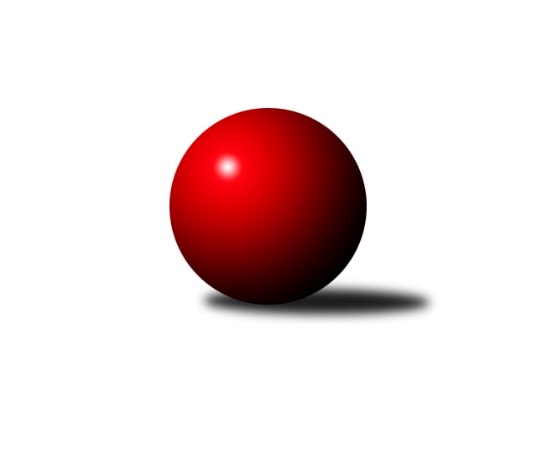 Č.22Ročník 2008/2009	9.3.2009Nejlepšího výkonu v tomto kole: 1653 dosáhlo družstvo: TJ Jiskra Rýmařov ˝C˝Meziokresní přebor-Bruntál, Opava 2008/2009Výsledky 22. kolaSouhrnný přehled výsledků:TJ Opava ˝E˝	- TJ Horní Benešov ˝F˝	6:4	1612:1504		9.3.KK Minerva Opava ˝D˝	- TJ Jiskra Rýmařov ˝C˝	6:4	1630:1653		9.3.TJ Kovohutě Břidličná ˝C˝	- TJ Olympia Bruntál ˝A˝	2:8	1459:1473		9.3.TJ Světlá Hora ˝A˝	- TJ  Krnov ˝C˝	6:4	1483:1481		9.3.TJ Horní Benešov ˝D˝	- KK Minerva Opava ˝C˝	10:0	1627:1519		9.3.TJ Opava ˝F˝	- TJ Světlá Hora ˝B˝	2:8	1379:1404		9.3.Tabulka družstev:	1.	TJ Kovohutě Břidličná ˝D˝	20	16	0	4	144 : 56 	 	 1563	32	2.	TJ Jiskra Rýmařov ˝C˝	20	15	0	5	130 : 70 	 	 1603	30	3.	TJ Olympia Bruntál ˝A˝	20	14	0	6	118 : 82 	 	 1547	28	4.	TJ Horní Benešov ˝D˝	21	13	0	8	125 : 85 	 	 1528	26	5.	TJ Kovohutě Břidličná ˝C˝	20	12	0	8	112 : 88 	 	 1537	24	6.	TJ Opava ˝E˝	21	11	0	10	110 : 100 	 	 1503	22	7.	KK Minerva Opava ˝C˝	21	10	1	10	107 : 103 	 	 1550	21	8.	KK Minerva Opava ˝D˝	20	9	1	10	101 : 99 	 	 1531	19	9.	TJ Světlá Hora ˝A˝	20	8	0	12	85 : 115 	 	 1482	16	10.	TJ  Krnov ˝C˝	20	8	0	12	82 : 118 	 	 1501	16	11.	TJ Světlá Hora ˝B˝	20	6	0	14	78 : 122 	 	 1428	12	12.	TJ Horní Benešov ˝F˝	20	6	0	14	75 : 125 	 	 1449	12	13.	TJ Opava ˝F˝	21	3	0	18	53 : 157 	 	 1472	6Podrobné výsledky kola:	 TJ Opava ˝E˝	1612	6:4	1504	TJ Horní Benešov ˝F˝	Jaromír Hendrych	 	 196 	 189 		385 	 0:2 	 401 	 	205 	 196		Michal Blažek	Pavel Jašek	 	 187 	 203 		390 	 0:2 	 416 	 	187 	 229		Kristýna Krpcová	Pavla Hendrychová	 	 195 	 202 		397 	 2:0 	 357 	 	174 	 183		Michaela Kuková	Tomáš Valíček	 	 219 	 221 		440 	 2:0 	 330 	 	172 	 158		Andrea Krpcovározhodčí: Nejlepší výkon utkání: 440 - Tomáš Valíček	 KK Minerva Opava ˝D˝	1630	6:4	1653	TJ Jiskra Rýmařov ˝C˝	Hana Heiserová	 	 188 	 204 		392 	 2:0 	 378 	 	187 	 191		Marek Hampl	Marta Andrejčáková	 	 197 	 201 		398 	 0:2 	 445 	 	229 	 216		Ladislav Janáč	Pavel Konečný	 	 209 	 218 		427 	 2:0 	 419 	 	218 	 201		Štěpán Charník	Jan Strnadel	 	 200 	 213 		413 	 2:0 	 411 	 	193 	 218		Miloslav Sloukarozhodčí: Nejlepší výkon utkání: 445 - Ladislav Janáč	 TJ Kovohutě Břidličná ˝C˝	1459	2:8	1473	TJ Olympia Bruntál ˝A˝	Anna Dosedělová	 	 169 	 192 		361 	 0:2 	 364 	 	171 	 193		Richard Janalík	Lubomír Khýr	 	 186 	 181 		367 	 0:2 	 391 	 	191 	 200		Josef Novotný	Pavel Veselka	 	 184 	 163 		347 	 0:2 	 362 	 	171 	 191		Olga Kiziridisová	František Habrman	 	 185 	 199 		384 	 2:0 	 356 	 	176 	 180		Tomáš Janalíkrozhodčí: Nejlepší výkon utkání: 391 - Josef Novotný	 TJ Světlá Hora ˝A˝	1483	6:4	1481	TJ  Krnov ˝C˝	František Ocelák	 	 180 	 190 		370 	 0:2 	 379 	 	194 	 185		Petr Daranský	Zdenek Hudec	 	 180 	 181 		361 	 2:0 	 334 	 	167 	 167		Vladislava Kubáčová	Jan Přikryl	 	 198 	 196 		394 	 2:0 	 370 	 	186 	 184		Jaroslav Lakomý	Martin Kaduk	 	 178 	 180 		358 	 0:2 	 398 	 	199 	 199		Jaromír Čechrozhodčí: Nejlepší výkon utkání: 398 - Jaromír Čech	 TJ Horní Benešov ˝D˝	1627	10:0	1519	KK Minerva Opava ˝C˝	David Láčík	 	 181 	 200 		381 	 2:0 	 342 	 	145 	 197		Stanislav Troják	Miloslav  Petrů	 	 200 	 208 		408 	 2:0 	 361 	 	191 	 170		Lubomír Bičík	Zdeňka Habartová	 	 208 	 204 		412 	 2:0 	 401 	 	227 	 174		David Stromský	Petr Dankovič	 	 191 	 235 		426 	 2:0 	 415 	 	203 	 212		Petr Slaninarozhodčí: Nejlepší výkon utkání: 426 - Petr Dankovič	 TJ Opava ˝F˝	1379	2:8	1404	TJ Světlá Hora ˝B˝	Lukáš Kysela	 	 172 	 149 		321 	 0:2 	 389 	 	216 	 173		Pavel Přikryl	Jiří Volný	 	 195 	 176 		371 	 2:0 	 280 	 	144 	 136		Pavel Švéda	Karel Michalka	 	 185 	 185 		370 	 0:2 	 400 	 	203 	 197		Josef Provaz	Vilibald Marker	 	 148 	 169 		317 	 0:2 	 335 	 	165 	 170		Josef Matušekrozhodčí: Nejlepší výkon utkání: 400 - Josef ProvazPořadí jednotlivců:	jméno hráče	družstvo	celkem	plné	dorážka	chyby	poměr kuž.	Maximum	1.	František Habrman 	TJ Kovohutě Břidličná ˝C˝	411.94	284.6	127.3	6.3	6/7	(448)	2.	Miloslav Slouka 	TJ Jiskra Rýmařov ˝C˝	407.34	279.5	127.9	5.8	7/7	(472)	3.	Tomáš Janalík 	TJ Olympia Bruntál ˝A˝	401.87	280.3	121.6	7.5	7/8	(442)	4.	Michal Blažek 	TJ Horní Benešov ˝F˝	401.58	277.2	124.4	6.0	6/6	(457)	5.	Jaroslav Doseděl 	TJ Kovohutě Břidličná ˝D˝	400.36	277.4	123.0	4.8	8/8	(427)	6.	David Stromský 	KK Minerva Opava ˝C˝	399.28	278.3	121.0	5.4	8/8	(456)	7.	Josef Václavík 	TJ Kovohutě Břidličná ˝D˝	398.33	272.9	125.4	5.7	6/8	(455)	8.	Miloslav  Petrů 	TJ Horní Benešov ˝D˝	397.57	275.1	122.5	7.4	7/8	(458)	9.	Martin Chalupa 	KK Minerva Opava ˝C˝	396.84	276.3	120.5	7.3	7/8	(433)	10.	Pavel Vládek 	TJ Kovohutě Břidličná ˝D˝	396.32	268.4	127.9	3.8	6/8	(433)	11.	Michal Ihnát 	TJ Jiskra Rýmařov ˝C˝	396.18	277.9	118.3	7.6	7/7	(440)	12.	Marek Hampl 	TJ Jiskra Rýmařov ˝C˝	396.09	279.6	116.5	7.5	7/7	(459)	13.	Petr Slanina 	KK Minerva Opava ˝C˝	394.44	275.2	119.2	7.4	7/8	(453)	14.	Lukáš Janalík 	TJ Olympia Bruntál ˝A˝	394.39	271.6	122.8	6.6	7/8	(426)	15.	Pavel Přikryl 	TJ Světlá Hora ˝B˝	393.78	277.5	116.3	8.4	8/8	(441)	16.	Josef Novotný 	TJ Olympia Bruntál ˝A˝	392.80	274.4	118.4	8.1	8/8	(471)	17.	Štěpán Charník 	TJ Jiskra Rýmařov ˝C˝	392.57	278.2	114.4	9.5	7/7	(459)	18.	Jan Strnadel 	KK Minerva Opava ˝D˝	392.25	276.8	115.5	7.8	7/7	(429)	19.	František Ocelák 	TJ Světlá Hora ˝A˝	390.51	277.4	113.1	8.0	8/8	(434)	20.	Martin Kaduk 	TJ Světlá Hora ˝A˝	388.25	271.3	117.0	9.1	6/8	(436)	21.	Marta Andrejčáková 	KK Minerva Opava ˝D˝	387.80	277.9	109.9	7.4	7/7	(422)	22.	Petr Dankovič 	TJ Horní Benešov ˝D˝	386.68	272.1	114.6	7.8	7/8	(450)	23.	Jaromír Čech 	TJ  Krnov ˝C˝	384.33	273.7	110.7	8.6	7/7	(407)	24.	Jaroslav Lakomý 	TJ  Krnov ˝C˝	383.64	271.2	112.5	8.4	7/7	(419)	25.	Tomáš Valíček 	TJ Opava ˝E˝	382.56	269.9	112.6	8.6	8/8	(440)	26.	Ota Pidima 	TJ Kovohutě Břidličná ˝D˝	381.69	277.3	104.4	11.2	8/8	(419)	27.	Jaroslav Zelinka 	TJ Kovohutě Břidličná ˝C˝	381.19	271.9	109.3	10.6	6/7	(420)	28.	Lubomír Bičík 	KK Minerva Opava ˝C˝	380.11	272.5	107.6	10.4	7/8	(463)	29.	Anna Dosedělová 	TJ Kovohutě Břidličná ˝C˝	379.23	273.2	106.1	9.6	7/7	(418)	30.	Hana Heiserová 	KK Minerva Opava ˝D˝	377.66	271.2	106.5	9.9	7/7	(422)	31.	Zdeňka Habartová 	TJ Horní Benešov ˝D˝	377.60	269.4	108.2	8.5	7/8	(440)	32.	David Láčík 	TJ Horní Benešov ˝D˝	376.95	266.8	110.1	8.4	8/8	(448)	33.	Lubomír Khýr 	TJ Kovohutě Břidličná ˝C˝	376.90	263.0	113.9	9.7	5/7	(418)	34.	Vilibald Marker 	TJ Opava ˝F˝	375.49	268.5	107.0	10.0	8/8	(436)	35.	Pavel Veselka 	TJ Kovohutě Břidličná ˝C˝	374.45	264.1	110.4	8.3	7/7	(407)	36.	Pavla Hendrychová 	TJ Opava ˝E˝	372.70	264.1	108.6	10.9	8/8	(420)	37.	Jiří Volný 	TJ Opava ˝F˝	372.59	261.8	110.8	9.4	8/8	(401)	38.	Zdeněk Žanda 	TJ Horní Benešov ˝F˝	371.47	259.7	111.8	9.6	6/6	(433)	39.	Vladislav Kobelár 	TJ Opava ˝F˝	368.87	266.6	102.3	10.5	6/8	(406)	40.	Karel Michalka 	TJ Opava ˝F˝	368.69	265.3	103.4	10.3	8/8	(410)	41.	Miroslav Petřek  st.	TJ Horní Benešov ˝D˝	368.03	263.8	104.3	9.9	6/8	(423)	42.	Olga Kiziridisová 	TJ Olympia Bruntál ˝A˝	367.93	258.0	109.9	7.9	7/8	(425)	43.	Lucie Fadrná 	TJ Horní Benešov ˝F˝	367.93	263.7	104.2	11.4	5/6	(410)	44.	Vladislava Kubáčová 	TJ  Krnov ˝C˝	367.02	266.9	100.1	12.2	6/7	(404)	45.	Jiří Holáň 	KK Minerva Opava ˝D˝	366.81	263.6	103.3	10.3	6/7	(406)	46.	Anna Novosadová 	TJ  Krnov ˝C˝	366.50	259.3	107.3	9.1	6/7	(397)	47.	Miroslava Hendrychová 	TJ Opava ˝E˝	366.42	264.0	102.4	10.5	6/8	(389)	48.	Pavel Dvořák 	TJ Světlá Hora ˝A˝	365.37	265.5	99.9	12.3	7/8	(388)	49.	Kristýna Krpcová 	TJ Horní Benešov ˝F˝	355.93	257.7	98.2	10.9	6/6	(416)	50.	Michaela Kuková 	TJ Horní Benešov ˝F˝	348.27	253.5	94.7	12.9	5/6	(410)	51.	Vladimír Hromádko 	TJ Světlá Hora ˝A˝	344.43	254.6	89.9	15.0	7/8	(419)	52.	Andrea Krpcová 	TJ Horní Benešov ˝F˝	310.33	235.1	75.2	20.4	5/6	(442)	53.	Pavel Švéda 	TJ Světlá Hora ˝B˝	285.92	217.2	68.8	22.2	6/8	(389)		Ladislav Janáč 	TJ Jiskra Rýmařov ˝C˝	432.17	295.3	136.8	3.3	3/7	(483)		Petr Bracek 	TJ Opava ˝E˝	416.50	294.0	122.5	3.5	1/8	(427)		Jindřich Dankovič 	TJ Horní Benešov ˝D˝	415.00	292.0	123.0	6.0	1/8	(415)		Pavel Vládek 	TJ Kovohutě Břidličná ˝D˝	407.00	282.0	125.0	9.0	1/8	(407)		Jaromír Hendrych 	TJ Opava ˝E˝	398.13	277.7	120.4	5.7	5/8	(435)		Táňa Kramná 	KK Minerva Opava ˝C˝	396.67	281.7	115.0	7.7	1/8	(401)		Hana Luzarová 	KK Minerva Opava ˝D˝	394.44	275.3	119.1	7.2	3/7	(415)		Petr Domčík 	TJ Světlá Hora ˝B˝	390.28	283.6	106.7	9.4	5/8	(430)		Stanislav Brokl 	KK Minerva Opava ˝D˝	389.00	264.0	125.0	5.0	1/7	(389)		Zdenek Hudec 	TJ Světlá Hora ˝A˝	387.74	268.3	119.4	7.9	5/8	(445)		Josef Provaz 	TJ Světlá Hora ˝B˝	386.75	273.9	112.9	8.1	4/8	(405)		Pavel Konečný 	KK Minerva Opava ˝D˝	381.63	277.4	104.3	6.8	2/7	(428)		František Pončík 	TJ Kovohutě Břidličná ˝D˝	379.66	259.9	119.8	4.7	4/8	(403)		Petr Daranský 	TJ  Krnov ˝C˝	379.00	267.0	112.0	7.0	1/7	(379)		Beáta Jašková 	TJ Opava ˝E˝	378.00	278.0	100.0	11.3	2/8	(396)		Jiří Chylík 	TJ  Krnov ˝C˝	377.50	266.0	111.5	9.0	4/7	(400)		Miroslav Langer 	TJ Světlá Hora ˝B˝	374.89	262.0	112.9	9.5	5/8	(429)		Martin Chalupa ml. 	KK Minerva Opava ˝C˝	374.50	265.0	109.5	10.0	2/8	(375)		Petr Vaněk 	TJ  Krnov ˝C˝	374.00	241.0	133.0	6.0	1/7	(374)		Martin Čipel 	TJ Kovohutě Břidličná ˝D˝	373.75	268.6	105.1	9.1	4/8	(385)		Pavel Jašek 	TJ Opava ˝E˝	373.52	269.9	103.7	11.1	5/8	(401)		Přemysl Janalík 	TJ Olympia Bruntál ˝A˝	372.00	263.3	108.7	14.0	3/8	(389)		Zdeňka Kubáčová 	TJ Olympia Bruntál ˝A˝	365.25	260.3	105.0	9.8	2/8	(403)		Rostislav Jiřičný 	TJ Olympia Bruntál ˝A˝	364.20	256.2	108.0	9.8	4/8	(388)		Stanislav Troják 	KK Minerva Opava ˝C˝	358.25	262.7	95.6	11.4	5/8	(398)		Richard Janalík 	TJ Olympia Bruntál ˝A˝	353.64	254.7	99.0	10.0	2/8	(374)		Karel Vagner 	KK Minerva Opava ˝C˝	352.00	259.0	93.0	10.0	1/8	(352)		Rostislav Lužný 	TJ Světlá Hora ˝B˝	349.69	258.8	90.9	10.5	4/8	(366)		Jitka Kovalová 	TJ  Krnov ˝C˝	348.40	255.9	92.5	12.6	3/7	(385)		Lukáš Kysela 	TJ Opava ˝F˝	346.00	253.0	93.0	18.0	1/8	(371)		Ondra Bednář 	TJ Opava ˝F˝	334.83	249.7	85.2	15.4	3/8	(423)		Patricie Šrámková 	TJ Horní Benešov ˝F˝	329.00	239.5	89.5	10.0	2/6	(340)		Jiří Novák 	TJ Opava ˝F˝	321.83	241.3	80.5	17.0	3/8	(350)		Jan Přikryl 	TJ Světlá Hora ˝A˝	315.35	235.7	79.6	18.3	5/8	(408)		Josef Matušek 	TJ Světlá Hora ˝B˝	310.40	225.7	84.7	16.9	5/8	(358)		Jaromír Návrat 	TJ Světlá Hora ˝B˝	307.00	229.8	77.2	17.1	3/8	(338)		Vlastimil Hendrych 	TJ Opava ˝E˝	300.00	231.0	69.0	23.0	1/8	(300)Sportovně technické informace:Starty náhradníků:registrační číslo	jméno a příjmení 	datum startu 	družstvo	číslo startu
Hráči dopsaní na soupisku:registrační číslo	jméno a příjmení 	datum startu 	družstvo	Program dalšího kola:23. kolo16.3.2009	po	16:30	TJ Olympia Bruntál ˝A˝ - KK Minerva Opava ˝D˝	16.3.2009	po	17:00	TJ Horní Benešov ˝D˝ - TJ Opava ˝E˝	16.3.2009	po	17:00	TJ Kovohutě Břidličná ˝D˝ - TJ Opava ˝F˝	16.3.2009	po	17:00	TJ Světlá Hora ˝B˝ - TJ Světlá Hora ˝A˝	16.3.2009	po	17:00	TJ  Krnov ˝C˝ - TJ Kovohutě Břidličná ˝C˝	16.3.2009	po	17:00	TJ Jiskra Rýmařov ˝C˝ - TJ Horní Benešov ˝F˝	Nejlepší šestka kola - absolutněNejlepší šestka kola - absolutněNejlepší šestka kola - absolutněNejlepší šestka kola - absolutněNejlepší šestka kola - dle průměru kuželenNejlepší šestka kola - dle průměru kuželenNejlepší šestka kola - dle průměru kuželenNejlepší šestka kola - dle průměru kuželenNejlepší šestka kola - dle průměru kuželenPočetJménoNázev týmuVýkonPočetJménoNázev týmuPrůměr (%)Výkon6xLadislav JanáčRýmařov C4457xTomáš ValíčekTJ Opava E116.144408xTomáš ValíčekTJ Opava E4405xLadislav JanáčRýmařov C113.14452xPavel KonečnýMinerva D4271xKristýna KrpcováHor.Beneš.F109.84162xPetr DankovičHor.Beneš.D4263xJaromír ČechKrnov C109.353984xŠtěpán CharníkRýmařov C4192xPavel KonečnýMinerva D108.524271xKristýna KrpcováHor.Beneš.F4163xJan PřikrylSv. Hora A108.25394